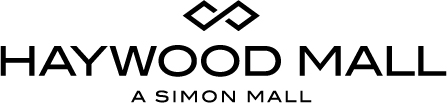 For More Information:Becca Meyer / Jennifer WalkerBRAVE Public Relations                                                                                                                                     404.233.3993
bmeyer@bravepublicrelations.com/jwalker@bravepublicrelations.com  **MEDIA ADVISORY**Haywood Mall to celebrate spring fashion with Sip ‘n Shop event, April 25An evening of shopping, wine, cheese and more to benefit Ronald McDonald House Charities of the CarolinasGREENVILLE, S.C. (March 30, 2017) – Trend watch! Haywood Mall invites local fashionistas to find this season’s hottest styles at the Spring Fashion Sip ‘n Shop event on Tuesday, April 25! From 5 – 9 p.m., shoppers can indulge in wine and cheese pairings while finding exclusive deals on stylish spring fashions at select stores. Attendees will receive a passport at check in to be stamped at each participating store they visit. Upon completion of the passport, participants will receive a $10 Simon giftcard. In addition, shoppers who spend $250 or more during the event will receive a $25 Simon giftcard! WHAT:			Spring Fashion Sip ‘n Shop Event				Locals can shop exclusive deals on this season’s styles while enjoying wine and					cheese pairings; event proceeds to benefit Ronald McDonald House Charities of 					the CarolinasWHEN:			Tuesday, April 25 from 5 – 9 p.m. WHERE:			Haywood Mall (Check in at Center Court) 		700 Haywood Rd. 		Greenville, S.C. 29607PARTICIPATING STORES: 			Aldo, Banana Republic, Fiore Boutique, Francesca’s, J.Crew, Lane Bryant, 					L’Occitane, Pottery Barn and REEDS Jewelers					HOW:				Tickets are $10. Participants are encouraged to register in advance by visiting					 bit.ly/HaywoodSpringFashion, as space is limited. Any remaining tickets will be					 for sale at the door for $20. Ronald McDonald House Charities of the CarolinasRMHC of the Carolinas' mission is to create, find and support programs that directly improve the health and wellbeing of children. Since 1989, the Chapter has provided support to more than 10,000 families through the Ronald McDonald House program. More than a room, the House serves as a quiet place for families to be alone or as a place of companionship, sharing and emotional support with other families who are also caring for a sick child being treated at nearby hospitals. To learn more about Ronald McDonald House Charities of the Carolinas, visit www.RMHC-Carolinas.org.Visit Haywood Mall on Facebook, Twitter and Instagram###